Friday June 12th 20203rd Class Ms HughesFor additional support see https://padlet.com/thirdclassmshughes/7nelhuv6lglw4ti6English (My Read at Home and Get Set are available online see webpage)My Spelling Workbook  pg 68 Unit 17 Answer Q9 Word Search remaining 16 words pg 69 My Spelling WorkbookSpelling Test- do your spelling test and get someone to correct it!Finish Intercultural project if not yet completedReading Comprehension- Read the text and answer the questions.  The text should be read at least 3 times. Student should be able to answer the Q’s independently.My Read at home  OR  Library BookRead your library book or listen to a story on www.storylineonline.net/library/ or Elevenses with David WalliamsMaths (Planet Maths available online see webpage) Mental Maths Book- Week 33 pg 87 complete FridayWarm Up- Word Problem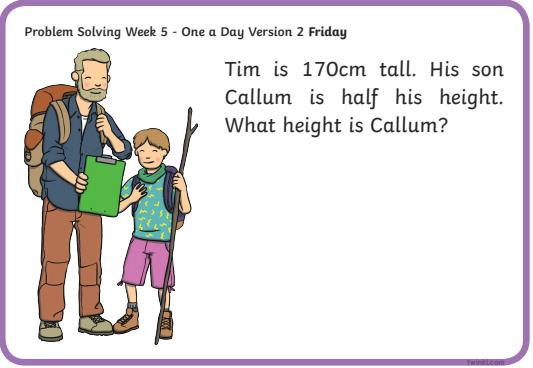 Planet Maths- Topic 27: Time 2 pg 166Revise what we were working on this week. Go back and work on something you found tricky this week.Check Up! Pg 166 Answer QB+C and one other question of your choice or more if you like!GaeilgeTéama: Caitheamh Aimsire (Past Times) Déan 10 as 10  https://rtejr.rte.ie/10at10/ as gaeilgeBriathra: Aimsir Chaite (Past Tense Irregular Verbs)Have a look at and read the cards for bí, déan agus téigh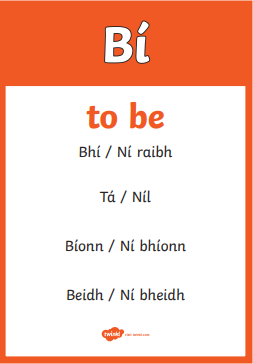 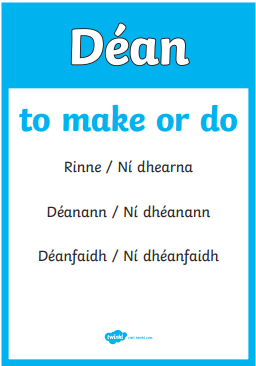 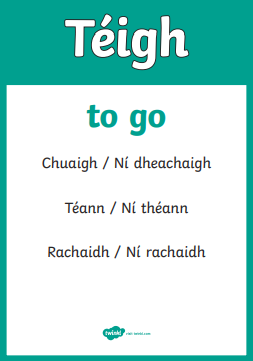 Make up sentence for each Bhí…Rinne…Chuaigh…Déan Ceist F 1-6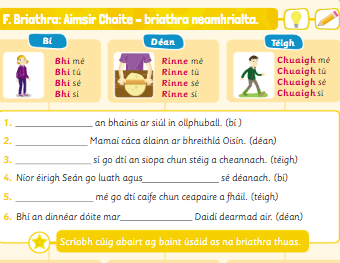 MusicTake out your recorder and review songs we played with Mr. Gaskin by yourself (15mins approx.)     Perform one of the songs for a member of your family. Intercultural ProjectFinish country research project.Optional ChoiceboardChoose a different activity to do each day.Well done for all your hard work!Have a great weekend!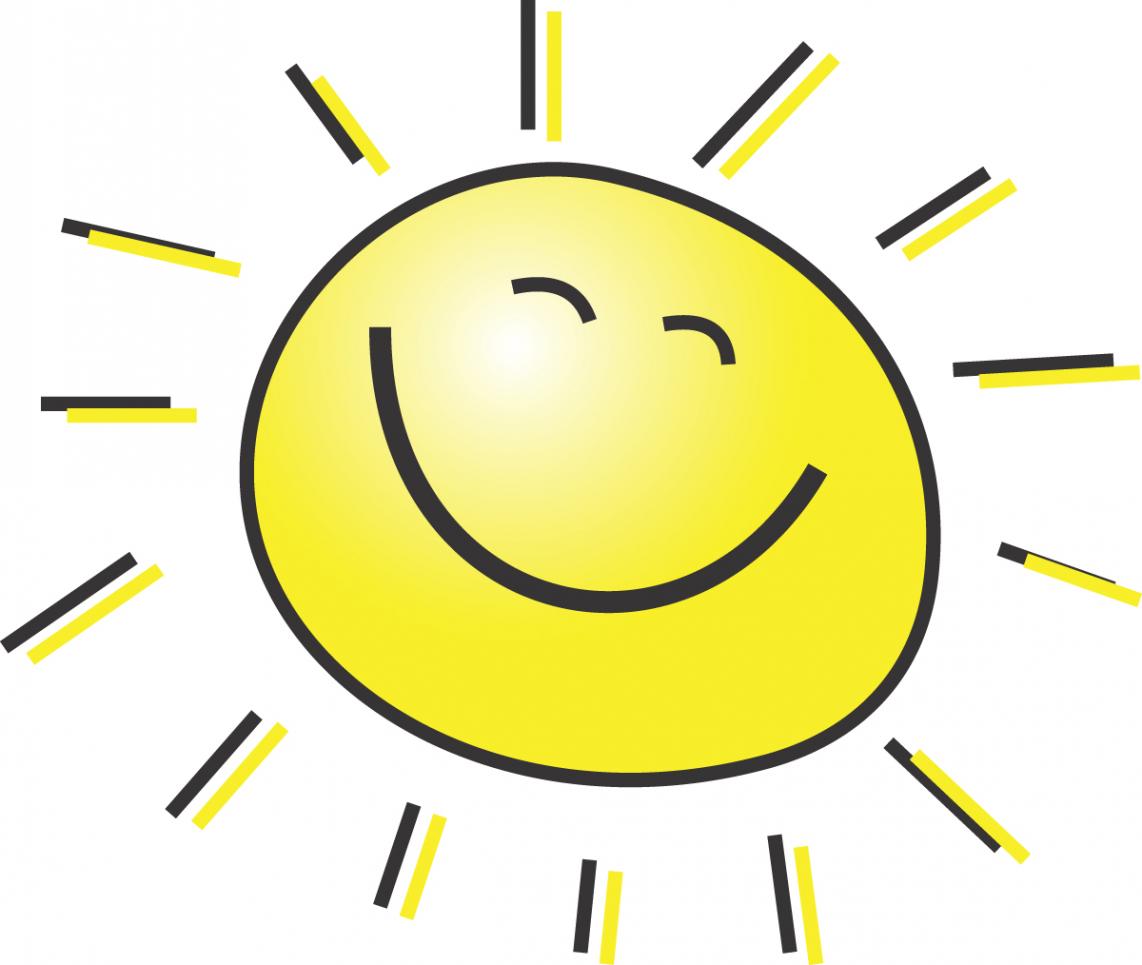 